MathCounts  Competition Training Club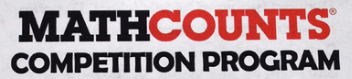 WHO IS ELIGIBLE:  Students in grades 6-8 who are highly motivated and eager to learn to problem solve. PURPOSE:  This club is for those who are enthusiastic about math and problem solving.  This will be a competitive group focused on challenging problems and personal growth.  We have taken “untrained” teams to the local MathCounts competition the last two school years and have had a good showing.  This year we want to give students an opportunity to train for this competition with the potential to win. Students will get the opportunity to share their problem solving strategies with each other, learn from each other, work together in teams to problem solve, and be shown tools and resources they can use to train outside of meeting times.COACHES:  Ms. Glasco, Ms. Baxter & Ms.AlconTENTATIVELY PLANNED TRAINING MEETINGS (subject to change): ALL MEETINGS IN MS. GLASCO’S ROOM UNLESS NOTIFIED OTHERWISEFriday 10/27 12:00-1:30 pmWednesday 11/1 7:15 amWednesday 11/8 7:15 amWednesday 12/6 7:15 amWednesday 12/13 7:15 amWednesday  1-3  7:15 amWednesday 1/10 7:15 amWednesday 1/17 7:15 amWednesday1/24 7:15 amWednesday1/31 7:15 amWednesday 2/7 7:15 amFriday 2/9 Half Day 12:00-1:30 pmSCHOOL COMPETITION:   Monday 1/29 12:00-3:00 pmPLEASE NOTE:  Even if you attend all club meetings, you will have to qualify for the school MathCounts Team (team of 4) or one of the 4 individual slots.  (We will be taking a total of 8 students this year.)COMPETITION AT NCA&T: Saturday 2/10 All day
For Remind Notifications about Meeting Times: Text @be4224 to 81010